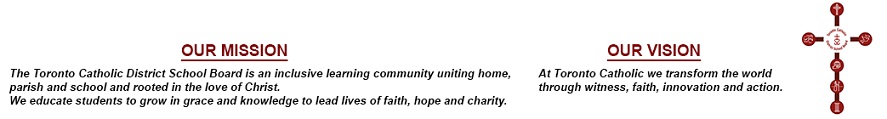 MINUTES OF THE REGULAR VIRTUAL MEETING OF THESPECIAL EDUCATION ADVISORY COMMITTEEPUBLIC SESSIONHELD WEDNESDAY NOVEMBER 18, 2020PRESENT:Trustees:		N. Crawford, Chair – In PersonA. KennedyExternal		George Wedge, Vice ChairMembers:		Melanie BattagliaWendy LaytonLori MastrogiuseppeTyler MunroDeborah NightingaleMary PughStaff:		D. KoenigM. MeehanV. CoccoM. GendronO. MalikL. MaselliJ. MirabellaF. PiddisiD. ReidP. StachiwS. Pellegrini, Acting Recording Secretary4.	Roll Call & ApologiesApologies were extended on behalf of Trustee Di Giorgio and Glenn Webster. 5.	Approval of the AgendaMOVED by Tyler Munro, seconded by Trustee Kennedy, that the Agenda, as amended to include the Addendum and Item 20a) Inquiry from Trustee Kennedy regarding Individual Education Plans (IEPs) and the ability of the Special Education teachers to access the application, be approved.On the Vote being taken, the Motion was declaredCARRIED7.	Declarations of InterestThere were none.8.  	Approval and Signing of the Minutes MOVED by George Wedge, seconded by Trustee Kennedy, that the Minutes of the Regular Meeting held October 14, 2020 be approved.On the Vote being taken, the Motion was declaredCARRIED9.  	DelegationsMOVED by George Wedge, seconded by Trustee Kennedy, that Item 9a) be adopted as follows:9a)	Julie Altomare-Di Nunzio and Anthony Bellissimo, representatives of Toronto Elementary Catholic Teachers (TECT) regarding the Elementary Special Education Delivery Model received and referred to Staff.On the Vote being taken, the Motion was declaredCARRIED 10.  	Annual Calendar ItemsMOVED by George Wedge, seconded by Tyler Munro, that Item 10a) be adopted as follows:10a)	Special Education Advisory Committee (SEAC) Annual Calendar (Draft) as of November 18, 2020 received.On the Vote being taken, the Motion was declaredCARRIEDMOVED by George Wedge, seconded by Tyler Munro, that Item 10b) be adopted as follows:10b)	Special Education Plan Review received and referred to Staff.On the Vote being taken, the Motion was declaredCARRIEDMOVED by George Wedge, seconded by Tyler Munro, that Item 10c) be adopted as follows:10c)	Report from the Informal Working Group to Review the Toronto Catholic District School Board Special Education Plan received and referred to Staff.On the Vote being taken, the Motion was declaredCARRIED12.  	NominationsMOVED by George Wedge, seconded by Deborah Nightingale, that Item 12a) be adopted as follows:12a)	Letter of Interest to Serve as Special Education Advisory Committee Member from Lisa McMahon, Community Member that SEAC recommend to Board that the letter of interest from Lisa McMahon to serve as Special Education Advisory Committee Community member be accepted.On the Vote being taken, the Motion was declaredCARRIED13)	Reports of Officials for Information by the Board/Other CommitteesMOVED by Trustee Kennedy, seconded by George Wedge, that Item 13a) be adopted as follows:13a)	Special Education Superintendent Update – November received and that the Superintendent Update report be included with the SEAC Minutes that are submitted to Board on an ongoing basis.On the Vote being taken, the Motion was declaredCARRIEDMOVED by Trustee Kennedy, seconded by Deborah Nightingale, that Item 13b) be adopted as follows:13b)	Ontario Regulation 274 Revocation (Verbal) – Maria Meehan, Superintendent Special Services received.On the Vote being taken, the Motion was declaredCARRIEDMOVED by George Wedge, seconded by Tyler Munro, that Item 13c) be adopted as follows:13c)	Update on Professional Assessments – Maria Meehan, Superintendent Special Services received and that the data numbers provided in the Superintendent verbal update regarding the Completed Professional Assessments be included in the Minutes.Data Numbers as Requested:Psychology – 113 Comprehensive Assessments have been completed or are in progress with 642 outstanding. Speech and Language – 163 Comprehensive Speech and Language Assessments for Kindergarten Learning Program (KLP) students have been completed for in-person students with 86 soon to be in progress for the virtual cohort. On the Vote being taken, the Motion was declaredCARRIEDMOVED by Tyler Munro, seconded by George Wedge, that Item 13d) be adopted as follows:13d)	Special Education Plan Checklist Submission to Ministry of Education received.On the Vote being taken, the Motion was declaredCARRIEDMelanie Battaglia wished for it to be recorded that she voted in opposition of the Motion.MOVED by Tyler Munro, seconded by Trustee Kennedy, that Item 13e) be adopted as follows:13e)	Education Quality and Accountability Office (EQAO) Update (Verbal) – Maria Meehan, Superintendent Special Services received.On the Vote being taken, the Motion was declaredCARRIEDMOVED by Trustee Kennedy, seconded by George Wedge, that Item 13f) be adopted as follows:13f)	Special Incidence Portion (SIP) Update (Verbal) – Maria Meehan, Superintendent Special Services received.On the Vote being taken, the Motion was declaredCARRIEDMary Pugh left the virtual meeting at 9:40 pm.MOVED by Melanie Battaglia, seconded by Tyler Munro, that Item 13g) be adopted as follows:13g)	Identification Placement and Review Committee (IPRC) – Placement (Verbal) – Maria Meehan, Superintendent Special Services received.MOVED IN AMENDMENT by George Wedge, seconded by Melanie Battaglia, that SEAC recommend to Board that the IPRC Form include additional services available to students as per their identification.On the Vote being taken, the Amendment was declaredCARRIEDOn the Vote being taken, the Motion, as amended, was declaredCARRIED18)	List of Communication MOVED by Trustee Kennedy, seconded by George Wedge, that Item 18a) be adopted as follows:18a)	Letter of Resignation from Joy Alma as a Special Education Advisory Committee (SEAC) Community Representative received and that SEAC recommend to Board the acceptance of the resignation of Joy Alma from SEAC and that a letter be sent to the resignee thanking her for her interest.On the Vote being taken, the Motion was declaredCARRIED20)	Inquiries and MiscellaneousMOVED by Trustee Kennedy, seconded by George Wedge, that Item 20a) be adopted as follows:20a)	From Trustee Kennedy regarding Individual Education Plans (IEPs) and the ability of the Special Education teachers to access the application received.On the Vote being taken, the Motion was declaredCARRIED21.	Pending ListMOVED by Melanie Battaglia, seconded by Trustee Kennedy, that Item 21a) be adopted as follows:21a)	Pending List as at November 18, 2020 received.On the Vote being taken, the Motion was declaredCARRIED22.	AdjournmentMOVED by George Wedge, seconded by Deborah Nightingale, that the meeting be adjourned.On the Vote being taken, the Motion was declared										     	CARRIED____________________________________________________________SECRETARYCHAIR